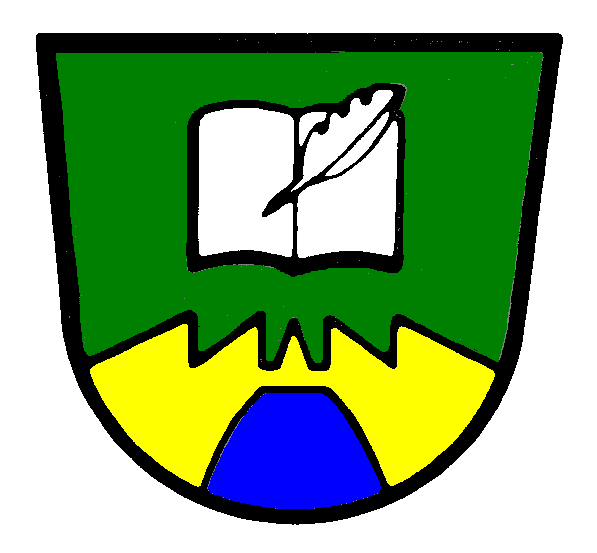 OBČINA RUŠEŽUPANOBČINSKEMU SVETUOBČINE RUŠENAZIV GRADIVA ZA OBRAVNAVO NA OBČINSKEM SVETU:O D L O K
o občinskih cestah v Občini Ruše(prva obravnava)PREDLAGATELJ GRADIVA:županVSEBINA GRADIVA:obrazložitev predloga odlokabesedilo odlokaPOROČEVALEC NA SEJI OBČINSKEGA SVETA:Saša AJD5.	PRIPRAVLJALEC GRADIVA:Občinska uprava6.	PREDLOG SKLEPA:Na podlagi 14. člena Statuta Občine Ruše (Uradno glasilo slovenskih občin, št. 25/2011, 34/2012) ter v skladu z določili 73. in 75. člena Poslovnika Občinskega sveta Občine Ruše (MUV, št. 20/2011) sprejme Občinski svet Občine Ruše Odlok o občinskih cestah v Občini Ruše – prva obravnava, skupaj z vsemi pripombami, podanimi v razpravi.7.	POSTOPEK IN NAČIN SPREJEMA:- dvofazni postopek (prva obravnava)- navadna večina opredeljenih glasov navzočih članov občinskega svetaŠtev.: 	371  0046/2015Datum: 	06.05.2015 	ŽUPAN 	OBČINE RUŠE 	Uroš RAZPET, u.d.i.a., MBAOBRAZLOŽITEVObčina Ruše je v letu 2000 sprejela Odlok o občinskih cestah (Medobčinski uradni vestnik, št. 22/00), s katerim je uredila upravljanje, graditev, vzdrževanje in varstvo občinskih cest ter nadzorstvo nad občinskimi cestami. Pravna podlaga za sprejem odloka je bil takrat veljavni Zakon o javnih cestah (Ur.l. RS, št. 29/97, 18/02, 50/02 - odl. US, 110/02 - ZGO-1, 92/05, 45/08, 57/08 - ZLDUVCP, 42/09, 109/09, 109/10 - ZCes-1, 24/15 - ZCestn), ki je prvič konkretno razmejil pristojnosti in obveznosti gospodarjenja z javnimi cestami med državo in lokalnimi skupnostmi.V letu 2010 je omenjeni zakon nadomestil nov Zakon o cestah (ZCes-1; Ur.l.RS, št. 109/10, 48/12, 17/14 - ZUOPŽ, 36/14 - odl. US), ki je med drugim zahteval, da morajo občine svoje predpise uskladiti z novim zakonom. V tem oziru smo se odločili, da sprejmemo nov odlok.Vsebina odlokaOsnutek Odloka o občinskih cestah v Občini Ruše je pripravljen na podlagi veljavne zakonodaje.Odlok vsebinsko določa:splošne določbe;občinske ceste na območju Občine Ruše in njihova kategorizacija;upravljanje občinskih cest;graditev občinskih cesta;vzdrževanje občinskih cest;varstvo občinskih cest in prometa na njih;inšpekcijsko nadzorstvo občinskih cest;kazenske določbe;prehodne in končne določbe.Predlog novega Odloka o občinskih cestah v Občini Ruše vsebuje le določbe, ki se tičejo neposredno občinskih cest. Glede na to, da Zakon o cestah v posebnem poglavju »IX. Upravljanje, gradnja, vzdrževanje in varstvo občinskih cest«, določena področja urejanja občinskih cest zadostno definira, teh določb praviloma nismo ponovno vnašali v odlok o občinskih cestah. Predlog novega Odloka o občinskih cestah v Občini Ruše vsebuje tako le tiste določbe, ki v zakonu posebej niso opredeljene ali pa so podrobneje definirane ter pomembne za ureditev cest v občini.Finančne posledice odlokaOdlok nima neposrednih finančnih posledic na proračun občine.Občinskemu svetu predlagamo, da predlog Odloka o občinskih cestah v Občini Ruše obravnava in ga v prvi obravnavi tudi sprejme.Na podlagi 95. člena Zakona o cestah (Uradni list RS, št. 109/10), 14. člena Statuta Občine Ruše (Uradno glasilo slovenskih občin, št. 25/2011, 34/2012) in 29. člena Zakona o lokalni samoupravi (Uradni list RS, št. 94/07 – UPB2, 76/08, 79/09, 51/10), je Občinski svet Občine Ruše, na svoji __. redni seji, dne _________, sprejelO D L O Ko občinskih cestah v Občini RušeSPLOŠNI DOLOČBIčlen(predpisi o graditvi in vzdrževanju občinskih cest)(1) Občinske ceste se gradijo in vzdržujejo na način in pod pogoji, ki jih določajo predpisi, ki urejajo javne ceste, predpisi, ki urejajo varstvo okolja, urejanje prostora in graditev objektov, predpisi, ki urejajo varnost cestnega prometa, in ta odlok.člen(namen odloka)(1) Ta odlok določa:občinske ceste na območju Občine Ruše (v nadaljevanju: »občina«) in postopek kategorizacije občinskih cest;upravljanje in graditev ter vzdrževanje in varstvo občinskih cest in prometa na njih;način izvajanja vzdrževanja občinskih cest kot obvezne gospodarske javne službe oziroma ureditev lokalnih gospodarskih javnih služb »vzdrževanje občinskih cest«;postopke in pogoje za poseganje v občinske ceste in zagotavljanje njihovega varstva;inšpekcijsko nadzorstvo nad občinskimi cestami ter sankcioniranje kršitev tega odloka;druga vprašanja v zvezi z upravljanjem občinskih cest.OBČINSKE CESTE IN NJIHOVA KATEGORIZACIJAčlen(občinske ceste)(1) Občinska cesta je javna cesta, ki jo občina, v skladu z merili za kategorizacijo javnih cest, razglasi za javno cesto določene kategorije in jo lahko vsak prosto uporablja na način in pod pogoji, določenimi z zakonom in drugimi predpisi.člen(kategorizacije občinskih cest)(1) Občinske ceste se kategorizirajo na lokalne ceste, javne poti in javne poti za kolesarje.(2) Lokalne ceste v občini v naseljih z uvedenim uličnim sistemom se v skladu z merili za kategorizacijo javnih cest razvrstijo v dve podkategoriji: zbirne krajevne ceste in krajevne ceste.člen(postopek kategorizacije občinskih cest)(1) Občinske ceste določi in kategorizira Občinski svet Občine Ruše (v nadaljevanju: »Občinski svet«) na predlog župana.(2) Predlog kategorizacije občinskih cest mora biti predhodno strokovno usklajen z Direkcijo Republike Slovenije za ceste po postopku, določenim v predpisu o merilih za kategorizacijo javnih cest.člen(spremembe kategorizacije občinskih cest)(1) Spremembe kategorizacije občinskih cest in nadomeščenih delov občinskih cest, ki se ohranjajo kot prometne površine, se določijo po postopku iz prejšnjega člena tega odloka.(2) Spremembe kategorizacije občinskih cest lahko predlaga občinska uprava, krajevni odbori in zainteresirane pravne in fizične osebe. Predlogi morajo biti utemeljeni v skladu z merili za kategorizacijo javnih cest.(3) O predlogu za prenos občinske ceste med državne ceste odloči Občinski svet na predlog župana.(4) Spremembe kategorizacije občinskih cest se praviloma opravijo enkrat letno oziroma po potrebi in se upoštevajo v planu razvoja in vzdrževanja občinskih cest za naslednje leto.člen(novogradnje in rekonstrukcije občinskih cest)(1) Novozgrajeni ali rekonstruirani del občinske ceste, s katerim se nadomesti del te ceste, je iste kategorije kot rekonstruirana cesta.člen(opustitev občinske ceste)(1) Občinska cesta ali njen del se lahko opusti, če se zgradi nova cesta ali del ceste, ki nadomesti prejšnjo.(2) Opuščena občinska cesta ali njen del se uporabi za parkirišča, počivališča in druge potrebe udeležencev v prometu ali pa se agrotehnično obdela skladno s svojim okoljem.(3) Ne glede na določbo prejšnjega odstavka se lahko občinska cesta ali njen del, ki se opusti kot javna cesta, proti plačilu primerne odškodnine prenese med nekategorizirane ceste, če je tak prenos usklajen z bodočim upravljavcem te ceste.(4) O opustitvi in ureditvi opuščene občinske ceste ali njenega dela ter o njenem prenosu med nekategorizirane ceste odloči Občinski svet na predlog župana.člen(prenos nekategoriziranih cest med občinske ceste)(1) Za nekategorizirano cesto, po kateri je dovoljen javni promet, lahko lastnik ali od njega pooblaščeni upravljavec te ceste predlaga občini njen prenos med občinske ceste.(2) Nekategorizirana cesta se lahko prenese med občinske ceste ob upoštevanju naslednjih pogojev (kumulativno):če je bila v uporabi za javni promet najmanj zadnjih pet let, če se njen prenos opravi brezplačno, če je minimalne dolžine 100 metrov ali je povezovalna, če so ob predlagani cesti vsaj tri stalno naseljena stanovanja ali stavbe,če je geodetsko odmerjena in vpisana v zemljiško knjigo.(3) Določba prejšnjega odstavka ne velja za prenos gozdnih cest med občinske ceste, ki ga določajo predpisi o gozdovih.(4) O prenosu nekategoriziranih cest med občinske ceste odloči Občinski svet na predlog župana, njena kategorizacija pa se opravi po postopku iz 5. člena tega odloka.člen(turistične in druge poti)(1) Turistične poti, poti v parkovnih gozdovih in druge poti, ki niso zgrajene v skladu s predpisi o javnih cestah in ki so namenjene dostopu in ogledu naravnih, kulturnih in drugih spomenikov ali znamenitosti, dostopu do kmetijskih površin in drugih površin oziroma nepremičnin, niso javne poti ali javne površine po tem odloku.(2) Če je pot iz prejšnjega odstavka namenjena dostopu do naravnih, kulturnih in drugih spomenikov ali znamenitosti, za ogled katerih je določeno plačilo, mora njihov upravljavec zgraditi in vzdrževati pot tako, da je njena uporaba varna za uporabnike, katerim je namenjena.(3) Sredstva za graditev in vzdrževanje poti iz prejšnjega odstavka tega člena se zagotavljajo iz vplačil za ogled naravnih, kulturnih in drugih spomenikov in znamenitosti, lahko pa tudi drugih virov.(4) Gozdna cesta je grajena gozdna prometnica, ki je namenjena predvsem gospodarjenju z gozdom, je nekategorizirana v skladu s predpisi, ki urejajo javne ceste, omogoča racionalen prevoz gozdnih lesnih sortimentov in je vodena v evidencah gozdnih cest.(5) Gozdne ceste, ki omogočajo tudi dostop do kmetij, zaselkov oziroma vasi, turističnih objektov, izletniških in drugih podobnih objektov in so pretežno javnega značaja, prevzame občina v last in upravljanje.III. UPRAVLJANJE OBČINSKIH CESTčlen(upravljavec občinskih cest)(1) Z občinskimi cestami, ki so javno dobro lokalnega pomena, upravlja občinska uprava.člen(plani razvoja in vzdrževanja občinskih cest)(1) Plan razvoja in vzdrževanja občinskih cest, s katerim se najmanj za obdobje štirih let določijo prednostne naloge vzdrževanja občinskih cest, viri sredstev za njihovo uresničevanje ter letna dinamika njihovega uresničevanja, sprejme Občinski svet na predlog župana.(2) Letni plan razvoja in vzdrževanja občinskih cest, s katerim se določi uresničevanje plana iz prejšnjega odstavka v posameznem koledarskem letu, se usklajuje in sprejema po postopku, določenim za občinski proračun in je njegov sestavni del. Letni plan razvoja in vzdrževanja občinskih cest pripravi občinska uprava.(3) V letnem planu razvoja in vzdrževanja občinskih cest se del sredstev rezervira za financiranje izvedbe ukrepov na občinskih cestah, ki jih je potrebno opraviti zaradi naravnih in drugih nesreč ali izrednih dogodkov na občinskih cestah (odpravljanje posledic elementarnih in drugih nezgod, zmrzlinskih poškodb po hitrih odjugah, odstranjevanje nepredvidenih ovir na občinskih cestah ipd.), in izvedbe tistih ukrepov, ki jih je odredil pristojni inšpektor, niso pa sestavni del rednega vzdrževanja in obnavljanja občinskih cest po tem planu.člen(opravljanje strokovnih nalog za občinske ceste)(1) Strokovno tehnične, razvojne, organizacijske in upravne naloge za graditev, vzdrževanje in varstvo občinskih cest opravlja občinska uprava. Te obsegajo zlasti:izdelavo strokovnih podlag za načrtovanje razvoja in vzdrževanja občinskih cest in izdelavo osnutkov teh planov;naloge v zvezi z rednim vzdrževanjem občinskih cest;naloge nadzora nad stanjem občinskih cest;izvajanje postopkov za oddajanje vzdrževalnih del na občinskih cestah, za katere je predpisana izbira izvajalca na podlagi javnega razpisa;izvajanje postopkov za izbiro izvajalca rednega vzdrževanja občinskih cest;naloge v zvezi z investicijami v občinske ceste;vodenje predpisanih evidenc o občinskih cestah ter zagotavljanje podatkov za potrebe izračuna zagotovljene porabe občine in vodenja združene evidence o javnih cestah;organiziranje štetja prometa na občinskih cestah in obdelave zbranih podatkov;spremljanje prometnih tokov na občinskih cestah in priprava predlogov sprememb njihove prometne ureditve in/ali prometne ureditve na državnih cestah, ki potekajo skozi občino;naloge obveščanja javnosti o stanju občinskih cest in prometa na njih;izdajanje dovoljenj in soglasij, določenih z ukrepi za varstvo občinskih cest in za zavarovanje prometa na njih;priprava programov in organizacija izdelave raziskovalnih in razvojnih nalog za občinske ceste ter sodelovanje z Direkcijo Republike Slovenije za ceste in drugimi občinami pri pripravi in uresničevanju ter programov;izvajanje drugih nalog, določenih s tem odlokom in drugimi predpisi. člen(financiranje občinskih cest)(1) Sredstva za graditev in vzdrževanje občinskih cest se zagotavljajo v proračunu občine.IV. GRADITEV OBČINSKIH CEST člen(varstvo okolja vzdolž občinske ceste)(1) Če je izvedba gradbenih ukrepov, ki so potrebni zaradi predpisanega varovanja okolja, cenejša na zemljišču ali objektu soseda kot izvedba istih na zemljišču občinske ceste, se lahko na podlagi pravnega posla, sklenjenega med sosedom in investitorjem občinske ceste, ustanovi stvarna služnost za takšno izvedbo.člen(projektiranje občinskih cest)(1) V projektni dokumentaciji za gradnjo ali rekonstrukcijo občinske ceste se določijo tudi prometna ureditev občinske ceste in ureditev navezav na obstoječe ceste ter pristopov do objektov in zemljišč ob cesti ter predvidijo površine zunaj vozišča ceste za parkirišča, avtobusna postajališča in druge prometne površine, površine za opravljanje spremljajočih dejavnosti, za gradnjo objektov, za vzdrževanje cest in za nadzor cestnega prometa. člen(gradnja avtobusnih postajališč)(1) Pri predvideni gradnji ali rekonstrukciji občinske ceste določi gradnjo potrebnih avtobusnih postajališč občinska uprava ob upoštevanju predlogov javnih prevoznikov.člen(obveznost investitorja zaradi prestavitve občinske ceste)(1) Če je treba obstoječo občinsko cesto prestaviti zaradi graditve drugega objekta ali naprave, mora biti prestavljeni del ceste zgrajen z elementi, ki ustrezajo namenu ceste in drugim zahtevam predpisov. Stroške prestavitve občinske ceste krije investitor objekta ali naprave.(2) Investitor iz prejšnjega odstavka lahko zahteva povrnitev stroškov prestavitve občinske ceste v obsegu, ki so nastali zaradi zahteve občinske uprave za boljše elemente nadomeščenega dela občinske ceste od elementov, določenih po prejšnjem odstavku. člen(obveznost usklajenega projektiranja)(1) Če se hkrati z gradnjo ali rekonstrukcijo občinske ceste predvideva tudi graditev komunalnih in drugih objektov, naprav in napeljav, ki ne služijo cesti ali njeni uporabi, mora tehnična dokumentacija obsegati vsa dela, ki jih je treba opraviti na območju ceste.(2) Za usklajevanje projektiranja, gradnje in rekonstrukcije objektov, naprav in napeljav iz prejšnjega odstavka je odgovorna občinska uprava.(3) Stroške projektiranja, gradnje ali rekonstrukcije objektov, naprav in napeljav iz prvega odstavka tega člena krije investitor oziroma upravljavec posameznih objektov, naprav in napeljav.člen(obveznost obveščanja o posegih v občinsko cesto)(1) Občinska uprava mora o gradnji ali rekonstrukciji občinske ceste obvestiti investitorje oziroma upravljavce drugih objektov in naprav v ali ob cestnem telesu najmanj 30 dni pred pričetkom del, da ti lahko svoja dela uskladijo z gradnjo oziroma rekonstrukcijo ceste.(2) Občinska uprava mora dati investitorju oziroma upravljavcu objektov in naprav iz prejšnjega odstavka na razpolago načrte in podatke, potrebne za uskladitev del. (3) Določbe tega člena veljajo smiselno tudi za investitorje oziroma upravljavce objektov in naprav v ali ob cestnem telesu, kadar nameravajo graditi ali rekonstruirati svoje objekte in naprave v občinski cesti.člen(graditev občinskih cest)(1) Občinske ceste se gradijo na podlagi sprejetega proračuna občine. Postopek graditve ceste in objektov na njej mora potekati po predpisih, ki urejajo graditev objektov in posege v prostor. Izvajalec gradnje se izbere na podlagi postopka, ki ga predpisujejo predpisi o javnem naročanju.(2) Novozgrajena občinska cesta postane javno dobro lokalnega pomena in v lasti občine.(3) Uvrstitev novozgrajene ceste v občinsko cesto in kategorizacija se opravi po določbah drugega poglavja tega odloka.V. VZDRŽEVANJE OBČINSKIH CESTčlen(odgovornost za stanje občinskih cest)(1) Občinske ceste se morajo redno vzdrževati in obnavljati tako, da ob upoštevanju njihovega pomena za povezovanje prometa v prostoru, gospodarnosti vzdrževanja, predpisov, ki urejajo javne ceste in določbe 26. člena tega odloka omogočajo varno odvijanje prometa.(2) Za izvajanje rednega vzdrževanja občinskih cest kot javne službe in izvajanje ukrepov iz tretjega odstavka 26. člena tega odloka je odgovoren izvajalec javne službe.(3) Za organiziranje obnavljanja občinskih cest in izvajanje ukrepov iz prvega odstavka 26. člena tega odloka je odgovorna pristojna občinska uprava.člen(javna služba vzdrževanja občinskih cest)(1) Vzdrževanje občinskih cest je obvezna lokalna gospodarska javna služba, ki obsega redno vzdrževanje cest ter organiziranje njihovega obnavljanja.(2) Izvajanje obvezne gospodarske javne službe oziroma obseg nalog, povezanih z rednim vzdrževanjem občinskih cest in zimske službe, zagotavlja Režijski obrat Občine Ruše.(3) Redna vzdrževalna dela, investicijska vzdrževalna dela in vzdrževalna dela v javno korist se lahko začnejo brez gradbenega dovoljenja v skladu z veljavno zakonodajo.(4) Obnovitvena oziroma investicijsko vzdrževalna dela na občinskih cestah oddaja občinska uprava. Obnovitvena oziroma investicijsko vzdrževalna dela na občinskih javnih cestah se oddajajo v izvedbo v skladu s predpisi, ki urejajo javno naročanje.(5) Pregled in prevzem izvedenih obnovitvenih oziroma investicijsko vzdrževalnih del na občinskih cestah opravi komisija, ki jo imenuje župan s sklepom. To komisijo sestavljajo odgovorni vodja del, odgovorni nadzornik, občinska uprava kot upravljavec cest in predstavnik krajevnega odbora.(6) Po opravljenem pregledu obnovitvenih oziroma investicijsko vzdrževalnih del komisija na podlagi zapisnika odredi odpravo ugotovljenih pomanjkljivosti ali županu predlaga, da izda dovoljenje za izročitev obnovljene ceste, cestnega odseka ali cestnega objekta prometu.člen(vzdrževanje križišč in križanj)(1) Za vzdrževanje križišč občinskih cest z nekategoriziranimi cestami, po katerih je dovoljen javni promet, v območju cestnega sveta občinske ceste skrbi občinska uprava.člen(vzdrževanje cestnih objektov na nekategoriziranih cestah nad občinskimicestami)(1) Za vzdrževanje premostitvene in podporne konstrukcije nadvozov in drugih cestnih objektov na nekategoriziranih cestah, po katerih je dovoljen javni promet, nad občinskimi cestami, je pristojen izvajalec javne službe.člen(vzdrževanje občinskih cest ob preusmeritvah prometa)(1) Občinska uprava lahko zaradi zapore občinske ceste preusmeri promet na državno cesto ali na nekategorizirano cesto, po kateri je dovoljen javni promet.(2) O preusmeritvi prometa z občinske ceste na državno cesto, ki bi bistveno povečala prometno obremenitev te ceste, se mora občinska uprava predhodno uskladiti z Direkcijo Republike Slovenije za ceste (DRSC).(3) Za preusmeritev prometa z občinske ceste na nekategorizirano cesto, po kateri je dovoljen javni promet, mora izvajalec javne službe predhodno pridobiti soglasje lastnika te ceste ali od njega pooblaščenega upravljavca ceste. Če je med preusmeritvijo prometa z občinske ceste na nekategorizirano cesto, po kateri je dovoljen javni promet, treba povečati obseg vzdrževanja te ceste ali pa jo je treba pred tem usposobiti za prevzem dodatnega prometa, krije stroške teh ukrepov predlagatelj preusmeritve prometa.VI. VARSTVO OBČINSKIH CEST IN PROMETA NA NJIH1. Varstvo občinskih cestčlen(omejitev uporabe občinske ceste)(1) Če je občinska cesta v takem stanju:da promet po njej ni mogoč ali je mogoč samo promet posameznih vrst vozil,da bi promet posameznih vrst vozil povzročil pospešeno propadanje te ceste aliče to terjajo drugi utemeljeni razlogi, ki se nanašajo na zavarovanje ceste in varnost prometa na njej (npr. posebne razmere zaradi snega, poledice, odjuge, zemeljskega plazu, močnega vetra, burje, nenadne poškodbe ceste ali ovire na cesti in podobno), lahko občinska uprava s sklepom začasno, najdalj za čas enega leta, prepove ali omeji promet vseh ali posameznih vrst vozil na tej cesti ali njenem delu ali zmanjša dovoljeno skupno maso, osno obremenitev ali dimenzije vozil, dokler so razlogi za takšen ukrep.(2) Upravljavec mora o ukrepih, ki jih utemeljujejo razlogi iz prve ali druge alineje prejšnjega odstavka, obvestiti policijo, občinskega inšpektorja za ceste najmanj sedem dni pred njihovo označitvijo, javnost pa na krajevno običajen način najmanj tri dni pred izvedbo ukrepa.(3) Ukrepe, ki jih utemeljujejo razlogi iz tretje alineje prvega odstavka tega člena, lahko izvedeta tudi izvajalec rednega vzdrževanja ceste in vodja intervencije ob naravnih in drugih nesrečah. O teh ukrepih se morajo nemudoma obvestiti policija, občinski inšpektor za ceste, občinsko redarstvo in javnost na krajevno običajen način. Izvajalec rednega vzdrževanja ceste in vodja intervencije ob naravnih in drugih nesrečah morata o teh ukrepih obvestiti tudi občinsko upravo.(4) Prepovedi in omejitve prometa, katerih trajanje je iz razlogov, določenih v prvem odstavku tega člena, daljše od enega leta, se določi v skladu z določbo 35. člena tega odloka.(5) Občinska uprava na posameznih občinskih cestah, ki potekajo skozi ali mimo naselja in vzporedno s katerimi potekajo občinske ceste enakih ali boljših prometno tehničnih lastnosti, določi prepovedi in omejitve prometa tovornih vozil, katerih največja dovoljena masa presega 7,5 t, razen za prevoze teh vozil v lokalnem prometu, če je to potrebno zaradi povečanja pretočnosti prometa ali varstva pred hrupom in drugimi emisijami prometa. Ukrepe omejitve uporabe občinske ceste je dolžan izvesti izvajalec rednega vzdrževanja ceste v okviru izvajanja te javne službe.člen(varovalni pas ob občinski cesti)(1) Varovalni pas se meri od zunanjega roba cestnega sveta in je na vsako stran občinske ceste širok:pri lokalni cesti (LC) 10 m,pri javni poti (JP) 5 m,pri javni poti za kolesarje (KJ) 2 m,pri zbirni krajevni cesti (LZ) 8 m inpri krajevni cesti (LK) 8 m.(2) Določbe tega člena se ne uporabljajo za območja, urejena s prostorskimi izvedbenimi akti občine.člen(napeljevanje nadzemnih in podzemnih vodov in naprav)(1) Telefonski, telegrafski in drugi kabelski vodi, nizkonapetostni električni oziroma napajalni vodi, kanalizacija, vodovodi, toplovodi ter druge podobne naprave, katerih investitor ni občina, se smejo napeljevati oziroma postavljati v območju občinske ceste in njenega varovalnega pasu le pod pogoji in na način, določenimi s soglasjem občinske uprave.(2) Občinska uprava lahko zahteva od upravljavca vodov in naprav, da jih preuredi ali prestavi, kadar je to potrebno zaradi obnavljanja ali rekonstrukcije občinske ceste ter izvedbe ukrepov za zavarovanje te ceste ali javne površine in prometa na njej. Stroške prestavitve ali preureditve vodov in naprav krije njihov upravljavec, razen če to ni v nasprotju s pogoji iz dovoljenja za njihovo napeljavo oziroma postavitev.(3) Občinska uprava lahko odkloni izdajo soglasja iz prvega odstavka tega člena, če bi vodi in naprave ogrožali občinsko cesto ter promet na njej, bistveno oteževali vzdrževanje ceste ali javne površine ter onemogočali morebitno rekonstrukcijo te ceste.člen(dela na občinski cesti)(1) Prekopavanje, podkopavanje in druga dela na občinski cesti se lahko opravljajo le s soglasjem občinske uprave.(2) V soglasju za opravljanje del iz prejšnjega odstavka se določijo način, pogoji in nadzor nad opravljanjem teh del.(3) Soglasje iz prvega odstavka tega člena ni potrebno, če je s poškodbami naprav in napeljav vgrajenih v občinsko cesto, neposredno ogrožen varen promet oziroma življenja in zdravje občanov ali bi lahko nastala večja gospodarska škoda. Upravljavec naprav in napeljav mora takoj odstraniti neposredno nevarnost in o tem obvestiti izvajalca rednega vzdrževanja ceste. Upravljavec naprav in napeljav mora čim hitreje odstraniti poškodbe na njih, vzpostaviti cesto v prvotno stanje in o končnih delih obvestiti izvajalca rednega vzdrževanja ceste.(4) Če se mora zaradi del iz prejšnjega odstavka občinsko cesto delno ali popolno zapreti za promet ali na njej omejiti promet posameznih vrst vozil ali oseb, mora upravljavec napeljav, vgrajenih v občinsko cesto, o omejitvi prometa in o njenem prenehanju takoj obvestiti policijo.člen(spremljajoče dejavnosti ob občinski cesti)(1) Površine za opravljanje spremljajočih dejavnosti ob občinskih cestah, občinska uprava odda najugodnejšemu ponudniku za opravljanje teh dejavnosti.(2) Razmerja v zvezi s postavitvijo objektov in naprav za opravljanje spremljajočih dejavnosti in drugimi pogoji rabe površine iz prejšnjega odstavka se uredijo s pogodbo, ki jo podpiše župan.(3) Za vsako gradbeno spremembo objektov in naprav za opravljanje spremljajočih dejavnosti ali spremembo dejavnosti je potrebno soglasje občinske uprave.člen(prepovedi ogrožanja občinske ceste in prometa na njej)(1) Prepovedano je trajno ali začasno zasesti občinsko cesto ali njen del ter izvajati ali opustiti kakršna koli dela na cesti, ki bi utegnila poškodovati cesto ali ogrožati, ovirati ali zmanjševati varnost prometa na njej. Ob določilih zakona, ki ureja ceste, je še prepovedano:uporabljati za pristop na cesto kraj zunaj priključka nanjo, razen v primerih, ko to ni mogoče;obračati na cesti traktorje, pluge ter drugo kmetijsko orodje in stroje;odlagati v obcestne jarke kamenje, les, zemljo in drug material ali predmete, kar bi imelo za posledico oviranje ali onemogočanje normalnega odvodnjavanja meteornih voda in s tem poškodovanje ceste in ogrožanje prometa;izvajati kakršnakoli dela ali ukrepe, ki bi lahko poškodovala cesto ali njen del.člen(obveznosti lastnikov ob občinski cesti)(1) Lastniki nepremičnin ali od njih pooblaščeni upravljavci objektov ob občinski cesti morajo imeti na strehah objektov, s katerih se lahko na občinsko cesto odteka voda ali vsuje sneg, pritrjene strešne žlebove in snegolove. Lastniki morajo z objektov ob občinski cesti odstraniti ledene sveče pravočasno in tako, da ne ogrozijo varnosti udeležencev v prometu.(2) Lastniki oziroma uporabniki zemljišč morajo ob občinski cesti ali pločniku redno porezati veje dreves, žive meje, trte ali drugih visokih nasadov ali poljščine, tako, da ne segajo na občinsko cesto ali pločnik in ne poslabšujejo ali onemogočajo preglednosti ali drugače ovirajo ali ogrožajo promet.2. Ukrepi za varstvo prometa na cestičlen(izdaja dovoljenj za zaporo občinske ceste)(1) Dovoljenje za delno ali popolno zaporo občinske ceste izda občinska uprava. O izdanih dovoljenjih občinska uprava obvesti policijo, občinskega inšpektorja in izvajalca rednega vzdrževanja občinskih cest ali javnih površin. Dovoljenju za zaporo ceste mora biti priložena od občinske uprave potrjena prometno tehnična dokumentacija začasne prometne ureditve v času delne ali popolne zapore občinske ceste.(2) Vloga za zaporo občinske ceste mora biti vložena najmanj 15 dni pred predlaganim rokom zapore ceste in mora vsebovati podatke o lokaciji, vrsti in obsegu del, zaradi katerih se predlaga delna ali popolna zapora ceste, o načinu in času trajanja njihove izvedbe ter v primeru zapore ceste prometno tehnično dokumentacijo začasne prometne ureditve v času delne ali popolne zapore ceste.(3) Izdajatelj dovoljenja za zaporo ceste lahko spremeni čas in trajanje zapore ceste, zlasti če se ta predlaga med prireditvami, predvidenimi s koledarjem večjih športnih prireditev, med turistično sezono ali med povečanimi prometnimi obremenitvami ceste.(4) Stroške za izvedbo zapore ceste in preusmeritve prometa zaradi zapore ceste krije njen predlagatelj.člen(prometna signalizacija na občinskih cestah)(1) Prometno signalizacijo na občinskih cestah določa občinska uprava, razen v primerih iz 27. člena tega odloka oziroma v primerih, ko je njena postavitev, zamenjava, dopolnitev ali odstranitev posledica odredb o prepovedih ali omejitvah prometa na javnih cestah.(2) Na občinski cesti se smejo postavljati table in napisi, ki opozarjajo na kulturni in zgodovinski spomenik ter naravno znamenitost ali turistično pomembnost območja ali naselja in podobno (turistična in druga obvestila signalizacija), samo v skladu s predpisi o prometni signalizaciji. O predlogu zainteresirane pravne ali fizične osebe za postavitev turistične in druge obvestilne signalizacije odloči občinska uprava s soglasjem. Občinska uprava oziroma izvajalec rednega letnega vzdrževanja cest ima pravico do povrnitve stroškov za postavitev signalizacije, njeno vzdrževanje in odstranitev.člen(obveščanje in oglaševanje ob občinski cesti)(1) Postavljanje tabel, napisov in drugih objektov ali naprav za slikovno ali zvočno obveščanje in oglaševanje je ob občinskih cestah zunaj naselja prepovedano v varovalnem pasu ceste. Občinska uprava lahko izda soglasje za njihovo postavitev znotraj te razdalje samo, če so obvestila pomembna za udeležence v prometu in zanje ni predpisana prometna signalizacija. S soglasjem se določijo pogoji njihove postavitve, vzdrževanja in odstranitve.(2) Table, napisi in drugi objekti in naprave iz prejšnjega odstavka se ob občinskih cestah v naselju lahko postavljajo le zunaj območja vzdolž vozišča ceste, določenega za postavitev prometne signalizacije v predpisih o javnih cestah. Soglasje za njihovo postavitev izda občinska uprava. V soglasju določi pogoje postavitve, ki morajo biti v skladu s predpisi o varstvu cest in varnosti prometa na njih, ter pogoje vzdrževanja in odstranitve teh objektov in naprav.(3) Ne glede na določbo prejšnjega odstavka se soglasje za izobešanje transparentov preko občinske ceste lahko izda le za določen čas (za čas trajanja prireditve, razstave, sejma ipd.) in za tiste občinske ceste, ki jih določi občinski svet občine. Transparenti morajo biti izobešeni najmanj 7 m nad voziščem občinske ceste.člen(opravljanje dejavnosti ob občinskih cestah zunaj naselij)(1) Kdor namerava ob občinski cesti (zunaj naselja) opravljati dejavnost (gostinsko, trgovsko, servisno in podobno), ki neposredno vpliva na odvijanje prometa (ustavljanje, parkiranje in vključevanje vozil v promet), mora zagotoviti ustrezen priključek oziroma pristop do objekta ter zadostno število mest za parkiranje vozil, če ta možnost ni zagotovljena z javnim parkiriščem.(2) V postopku pridobitve dovoljenja za poseg v prostor ter uporabnega dovoljenja za objekte in prostore za opravljanje dejavnosti iz prejšnjega odstavka je treba pridobiti mnenje občinske uprave.člen(pritožbeni organ)(1) Zoper dovoljenja in soglasja, ki niso izdana v postopku pridobitve dovoljenja za poseg v prostor in katera po določbah tega odloka izdaja občinska uprava ter zoper soglasje iz drugega odstavka 35. člena tega odloka, je dovoljena pritožba pisno ali ustno na zapisnik pri županu.VII. INŠPEKCIJSKO NADZORSTVO OBČINSKIH CESTčlen(opravljanje inšpekcijskega nadzorstva)(1) Za uresničevanje določb tega odloka in določb predpisov o javnih cestah, ki se neposredno uporabljajo za občinske ceste, je pristojen občinski inšpektor in občinski redar v skladu s pooblastili, ki jim jih dajejo predpisi o javnih cestah, inšpekcijskem nadzoru in občinskem redarstvu.VIII. KAZENSKE DOLOČBEčlen(prekrški)(1) Z globo 4.000,00 EUR se kaznuje za prekršek pravna oseba, samostojni podjetnik posameznik in posameznik, ki samostojno opravlja dejavnost, njihova odgovorna oseba pa z globo 1.000,00 EUR, če:brez soglasja postavi ali napelje nadzemne telefonske, telegrafske in druge kabelske vode, nizkonapetostne električne oziroma napajalne vode, kanalizacijo, vodovod, toplovod in druge podobne naprave (prvi odstavek 29. člena);brez dovoljenja prekopava, podkopava in opravlja druga dela na občinski cesti ali javni površini ali pa opravlja ta dela v nasprotju z dovoljenjem (prvi odstavek 30. člena);pisno ne obvesti izvajalca rednega letnega vzdrževanja cest in občinsko upravo o posegih na občinski cesti, ter ne vzpostavi ceste v prvotno stanje (tretji in četrti odstavek 30. člena);postavi na površinah ob občinski cesti objekte in naprave za opravljanje spremljajočih dejavnosti brez predhodne sklenitve pogodbe ali če spremeni objekte in naprave ali samo dejavnost brez dovoljenja občinske uprave (31. člen);začasno ali trajno zasede občinsko cesto, njen del ali izvaja ali opusti kakršna koli dela na cesti in zemljišču in objektih ob občinski cesti, ki bi lahko poškodovala cesto ali objekte na njej ter ovirala ali ogrožala promet na cesti (32. člen);ne pritrdi snegolovov na strehe objektov, s katerih se lahko na občinsko cesto vsuje sneg ali ne odstrani ledenih sveč ter snega ali ledu, ki je zdrsnil na pločnik, občinsko cesto s teh objektov, ki ogrožajo varnost udeležencev v prometu (prvi odstavek 33. člena);ne vzdržuje zemljišča ob občinski cesti ali pločniku (drugi odstavek 33. člena);brez dovoljenja postavi tablo, napis in drug objekt ali napravo za slikovno in zvočno obveščanje in oglaševanje ob občinski cesti ali jih postavi v nasprotju s pogoji iz soglasja (36. člen);člen(prekrški posameznikov)(1) Z globo 500,00 EUR se za prekršek kaznuje posameznik, ki stori katero od dejanj iz prejšnjega člena.IX. PREHODNE IN KONČNE DOLOČBEčlen(prenehanje veljavnosti)(1) Z dnem uveljavitve tega odloka preneha veljati Odlok o občinskih cestah v Občini Ruše (Medobčinski uradni vestnik, štev. 22/00).člen(začetek veljavnosti odloka)(1) Ta odlok začne veljati petnajsti dan po objavi v Uradnem glasilu slovenskih občin.Številka:	371  0046/2015Ruše, dne 	_________ŽUPANOBČINE RUŠEUroš RAZPET, l.r.